Nui Takania, S.Pd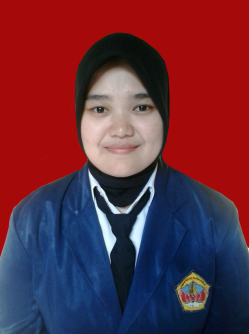 Personal IdentificationPlace, Date of Birth	: Jepara, September 4, 1992Nationality		: Indonesia Gender			: Female Marital Status		: Single Address	: Damarjati RT 03/01 KalinyamatanJeparaContact Number	: 089 672 036 326/087 831 336 492Email Address		: nuitaka@ymail.comCareer Objective I like learning something new. I am diligent, responsible and dependable worker. I am searching for a position where I can start to grow and develop my skills. Job Experience Period of Service	: 2012-2014Teaching at kindergarten in KudusTeaching at I Speak English Course, KudusTeaching at Iddea Learning CourseSkillsComputer Skills	: Microsoft Excel, Microsoft PowerPoint, and Microsoft WordLanguage Skill	: Fluent in English (oral and written)DrawingEducation Background 2010 - 2014        University of Muria Kudus – English Education Department (GPA 3.75, scale 4.00) 2007 - 2010       SMAN 1 Pecangaan Jepara- 2007      SMPN 2 Kalinyamatan Jepara1998- 2004	  SDN Damarjati 02Organization		: Member of OSIS at SMPN 2 kalinyamatan JeparaMember of KPI (Kelompok Pelajar Islam) at SMAN 1 PecangaanMember of theatre of Tigakoma at Muria Kudus UniversityMember of ESA (English Students Association) at Muria Kudus UniversityCourse and Training 2008	English Course  –Jenggala Course, Jepara2010	ESQ Basic Training	Character building of being success – LPSM Kreasi (Islamic Mentoring)2011	Computer Technically	KeterampilanWajibKewirausahaan - University of Muria Kudus2013	TOEFL - University of Muria KudusAchievementGet the high GPA (cumlaude)Get the scholarship MottoKeep trying and always praying to Allah, then Allah will show you the best wayI certify that all information are given here are true and complete to the best my knowledge.Jepara, October 25, 2014 Nui Takania, S.Pd